15 октября 2020г. состоялось внеочередное заседание Совета сельского поселения Раевский сельсовет, на котором рассмотрены следующие вопросы:1. О проекте решения Совета «О  внесении изменений и дополнений    в Устав сельского поселения Раевский сельсовет муниципального района Альшеевский  район Республики Башкортостан»2. О проведении публичных слушаний по проекту решения Совета «О внесении изменений и дополнений в Устав сельского поселения Раевский сельсовет муниципального района Альшеевский район  Республики Башкортостан Альшеевский район Республики Башкортостан»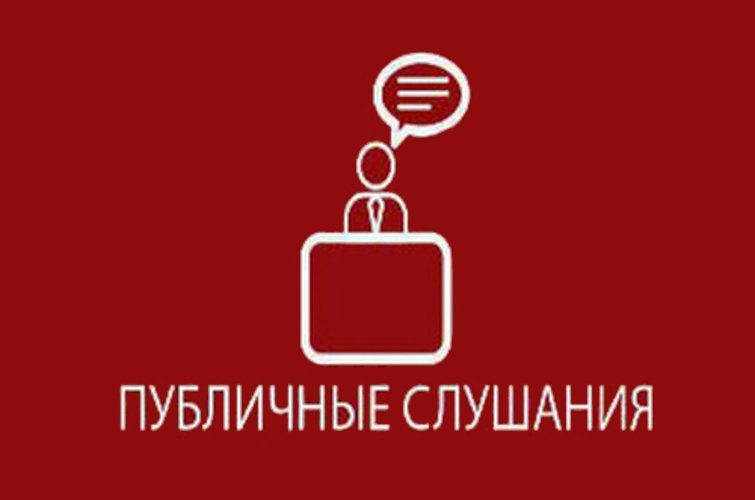 